РАБОЧая ПРОГРАММа УЧЕБНОЙ ДИСЦИПЛИНЫПМ. 01 «ИСПОЛНИТЕЛЬСКАЯ деятельность»МДК 01.04 «ИСТОРИЯ ИСПОЛНИТЕЛЬСКОГО ИСКУССТВА, УСТРОЙСТВО КЛАВИШНЫХ ИНСТРУМЕНТОВ»по специальности 53.02.03«Инструментальное исполнительство - ФОРТЕПИАНО»»Г. Березники 2020.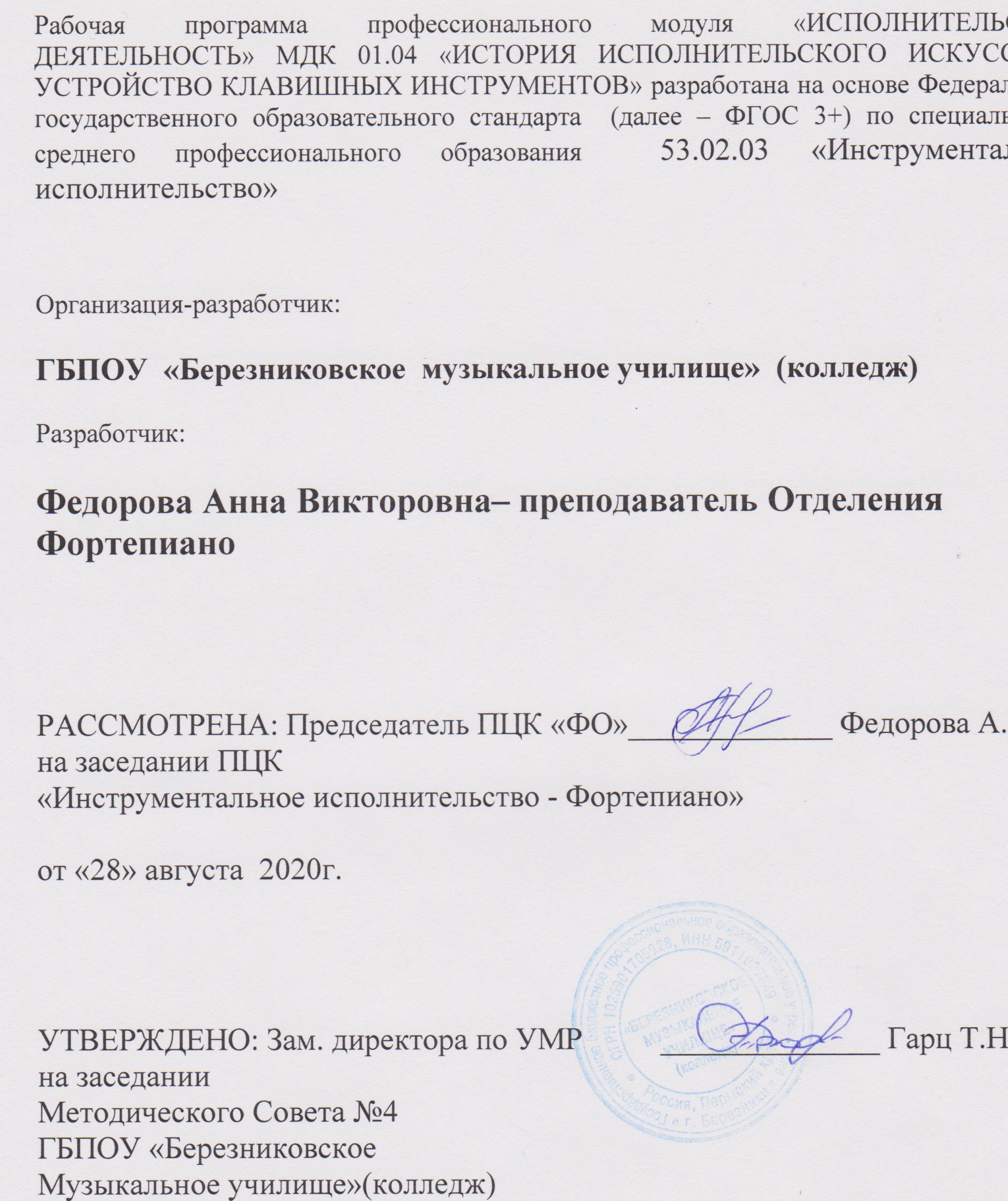 паспорт рабочей ПРОГРАММЫ УЧЕБНОЙ дИСЦИПЛИНЫМДК 01.04 «История исполнительского искусства, устройство клавишных инструментов»1.1. Область применения рабочей программыРабочая программа учебной дисциплины МДК 01.04 «История исполнительского искусства, устройство клавишных инструментов» является частью основной профессиональной образовательной программы в соответствии с ФГОС по специальности СПО53.02.03«Инструментальное исполнительство» (углублённой подготовки) в части освоения общепрофессиональных дисциплин профессионального цикла.1.2. Место учебной дисциплины в структуре основной профессиональной образовательной программы: Дисциплина МДК 01.04 относится к общепрофессиональным дисциплинам (ОП.00) профессионального цикла (П.01).1.3. Цели и задачи учебной дисциплины – требования к результатам освоения учебной дисциплины:Целью курса является:расширение профессионального кругозора студентов:формирование способности использовать фортепиано для знакомства с музыкальными произведениями разных эпох, стилей, жанров. Задачи курса:изучение    технических    и    выразительных    возможностей фортепиано;приобретение основных навыков игры на  фортепиано, развитие игрового    аппарата,    изучение    инструктивной    литературы;последовательное освоение учебного репертуара:  произведений   для фортепиано;приобретение навыков грамотного разбора нотного текста, чтения с   листа, аккомпанемента; умения    использовать инструмент для ознакомления с музыкальной литературой.      В результате освоения   курса студент должен:иметь практический опыт:чтения с листа музыкальных произведений разных жанров и форм на фортепиано;  уметь:читать с листа  музыкальные произведения в соответствии с программными требованиями;использовать технические навыки и приемы игры на фортепиано, средства исполнительской выразительности  для грамотной интерпретации нотного текста;знать:художественно-исполнительские возможности фортепиано;профессиональную терминологию;1.4. Рекомендуемое количество часов на освоение примерной программы учебной дисциплины:максимальной учебной нагрузки обучающегося 220 часов, в том числе:обязательной аудиторной учебной нагрузки обучающегося  150 чсамостоятельной работы обучающегося  70 часов.СТРУКТУРА И СОДЕРЖАНИЕ УЧЕБНОЙ ДИСЦИПЛИНЫОбъем учебной дисциплины и виды учебной работы Содержание  обучения  по  профессиональному модулю «Исполнительская деятельность»     3 курс4 курс4. условия реализации  ПРОФЕССИОНАЛЬНОГО МОДУЛЯ 4.1. Требования к минимальному материально-техническому обеспечению.Реализация профессионального модуля предполагает наличие:- учебного кабинета для занятий по специальности фортепиано;- концертного зала;- кабинета видео - просмотра и доступа к Интернету.Оборудование учебного кабинета:- комплект учебно-методической документации;- комплект учебно-нотной литературы;- комплект аудио, CD-дисков, грампластинок. Технические средства обучения:- инструмент-пианино, рояль- пюпитры, - проигрыватель, - магнитола,- видео, DVD-аппаратура.- звукозаписывающая аппаратура.- микрофоны.      Реализация профессионального модуля предполагает обязательную производственную практику в концертном зале.Оборудование и технологическое оснащение концертного зала:- инструмент-рояль,- пюпитры, - DVD, аудиовизуальная и компьютерная аппаратура.- звукозаписывающая аппаратура.- микрофоны.4.2. Информационное обеспечение обучения:Перечень рекомендуемых учебных изданий, музыкальных фонограмм дополнительной литературы.Основные источники:Бах И.С. ХТК  т. №1, М.,1990г.Бах И.С. ХТК  т. №2, М.,1963г.Бах И.С. Инвенции К. 1991г. Бах И.С. Французские сюиты М. 1975г.Бах И.С. Английские сюиты М. 1982г.Бах И.С. Партиты М. 1987г.Бах И.С. Сюиты М. 1964г.Бетховен Л.  Вариации К. 1980г.Бетховен Л. Сонаты т. №1, №2. М. 1985гБородин А. Маленькая сюита. М. 1981г.Вилла-Лобос  Э. Пьесы М.1970г.Гендель Г. Пьесы М.1977г.Гендель Г. Восемь больших сюит М. 1985г.Глиэр Р. Избранные пьесы М. 1976г. Глинка М. Вариации М. 1976г.Глинка М. Избранные пьесы М.1971г.Гайдн И. Избранные сонаты  вып.  №1, №2, №3. М. 1966г.Григ Э. Избранные произведения т. №1, №2. М.1980г.Григ Э. Сочинения для фортепиано т. №1, №2, №3, №4. М.-Л. 1969г. Дебюсси К. Детский уголок. М. 1989г.Кабалевский  Д. 24 прелюдии М. 1965г.Крамер И. Избранные этюды Л. 1976г.Кобылянский Октавные этюды Л. 1977г.Клементи  М. Избранные этюды М. 1979г.Клементи  М. Избранные произведения М. 1962г.Лядов  А. Избранные пьесы  т.  №1, №2. М. 1969г, 1970г.Мендельсон Ф. Песни без слов М. 1986г.Мендельсон  Ф. Избранные произведения Л. 1992г.Сметана Б.  Избранные пьесы М. 1974г.Избранные инвенции М. 1964г.Мошковский М. 15 виртуозных этюдов М. 1960.Мошелес  И. Избранные этюды М. 1962г.Моцарт Сонаты т №1, №2. Л., 1978г.Прокофьев С. Сюита «Петя и волк» М., 1985гПрокофьев С. Сюита «Ромео и Джульетта» М.,1962г.Прокофьев С. Мимолетности.  Л., 1093г.Рахманинов С. Пьесы М., 1982г.Раков Н. Классическая сюита. Вторая сонатина для ф-но  М., 1961г.Ребиков  Н. Пьесы для  ф-но. М., 1968г.Рубинштейн А. Мелодии. М. 1964г.Чайковский П. Детский альбом. М., 1985г.Чайковский П. Времена года. М., 1959г.Чайковский П. Пьесы М., 1975г.Чайковский П. Романсы М. 1961г.Чайковский П. Избранные пьесы М. 1962г.Шостакович Д. Нетрудные пьесы М. 1988г.Шуман Р. Альбом для юношества. М., 1984г.Шуберт Ф. Экспромты. М. 1969г.Шуберт Ф. Музыкальные моменты. М., 1966г.Шуберт Ф. Избранные пьесы. М., 1972г.Этюды 1 -2 курсы. М. 1968г. Бетховен Л. Сонаты т. 1, т 2. Будапешт. 1988г.Гендель Г. Сонаты вып.1 (1-3) М. 1966гГендель Г. Сонаты вып.2 (4-6) М. 1989гГриг  Э. Сонаты. М. 1968г.Джеминиани  Избранные сонаты  Л 1984г.Корелли  А. Сонаты вып. 1, . 1962-64г.Старинные сонаты.  М. 1990г.Тартини Д. Сонаты М. 1975г.Шуберт Ф. Сонатины М. 1959г.Дополнительные источники:Алексеев А.  О воспитании музыканта-исполнителя. Сов. Музыка 1980, №2.Баренбойм Л. Путь к музицированию. М., 1973.Вопросы муз.-исполнительского искусства. Ред. Коллегия: Л. Баренбойм, Л. Гинзбург, А. Николаев (отв. ред.). Вып .,1962.Голубовская Н. Искусство педализации. М., 1940.Коган Г. Работа пианиста, 3-е изд., М.,1979.Либерман Е. Творческая работа пианиста с авторским текстом. М., 1988.Нейгауз Г. Об искусстве фортепианной игры. М., 1961.Рафелович О. Транспонирование в классе фортепиано. М., 1963.Ребенок за роялем. Редактор-составитель Я. Достал. М., 1981г.Савшинский  С. Работа пианиста над техникой. Л. 1068.Сб. «Вопросы форт-го  исполнительства»  ред. М. Соколова, вып. I-IV, М., 1986.Цыпин Г. Обучение игре на фортепиано. М., 1984. Петелин Р. Аранжировка музыки на РС. С-П., 1999г.Пешняк В. Уроки игры на синтезаторе. Вып. ., 1998г.Фонограммы: «Воспоминания старого рояля» популярные произведения и переложения  классических мелодий для студентов музыкальных училищ, IV тетрадь, изд. «РОСМЭН-ПРЕСС», Москва 2005г.Источники периодической печати:«Играем с начала» Всероссийская  музыкально-информационная газета.«Культура» еженедельная газета интеллигенции.Отечественные журналы:«Музыкальная академия» научно-теоретический и критико-публицистический журнал.«Музыкальная жизнь» критико-публицистический журнал;«Музыка в школе» научно-методический журнал;«Обсерватория культуры» журнал-обозрение;«Piano», ежеквартальный журнал: все о мире фортепиано.4.3. Общие требования к организации образовательного процесса  Освоение профессионального модуля Исполнительская деятельность реализуется в течение 4х лет обучения: с 1го по 4 курсы. Обучающийся готовится к Исполнительской деятельности, которая включает в себя репетиционно-концертную работу в качестве артиста оркестра, ансамбля, концертмейстера, солиста на различных сценических площадках. Областью профессиональной деятельности выпускников по специальности 53.02.03 Инструментальное исполнительство, по виду инструмента – фортепиано  является  музыкально-инструментальное исполнительство, организация и постановка концертов и прочих сценических выступлений, музыкальное руководство творческими коллективами. Объектами профессиональной деятельности выпускников являются:музыкальные произведения разных эпох и стилей;музыкальные инструменты;творческие коллективы;детские школы искусств, детские музыкальные школы и другие учреждения дополнительного образования, общеобразовательные учреждения, учреждения СПО;образовательные программы, реализуемые в детских школах искусств, детских музыкальных школах, других учреждениях дополнительного образования, общеобразовательных учреждениях, учреждениях СПО;слушатели и зрители театров и концертных залов;театральные и концертные организации;учреждения культуры, образования.В рамках данного модуля предусматриваются следующие виды практик: учебная и производственная. Учебная практика проводится рассредоточено по всему периоду обучения в форме аудиторных занятий под руководством преподавателей и дополняет междисциплинарные курсы профессиональных модулей. Производственная практика проводится рассредоточено по всему периоду обучения и состоит из двух этапов: практики по профилю специальности и преддипломной практики. вид производственной практики – по профилю специальности:ПП.01. Исполнительская практика.Исполнительская практика представляет собой самостоятельную работу студентов (подготовка к концертным выступлениям, выступления на конкурсах, фестивалях, участие в концертных программах, в том числе проводимых учебным заведением).         Изучение профессионального модуля «Исполнительская деятельность» проходит параллельно с изучением базовых и профильных учебных дисциплин, дисциплин общего гуманитарного и социально-экономического цикла, цикла общепрофессиональных дисциплин, предусмотренных планом. Кроме того, начиная со 2 курса, студенты приступают к освоению профессионального модуля «Педагогическая деятельность».  Учебная и производственная (по профилю специальности) практики проводятся при освоении обучающимися профессиональных и общих компетенций в рамках профессиональных модулей на протяжении всего курса обучения. 4.4. Требования к кадровому обеспечениюРеализация основной профессиональной образовательной программы обеспечена педагогическими кадрами. Все преподаватели имеют высшее профессиональное образование, соответствующее профилю преподаваемых учебных дисциплин, междисциплинарных курсов и практик. Преподаватели осуществляют учебно-методическую и концертно-исполнительскую деятельность, принимают участие в культурно-просветительской жизни г.Березники. Преподаватели повышают квалификацию не реже 1 раза в 3 года.5. Контроль и оценка результатов освоения профессионального модуля (вида профессиональной деятельности)Музыкальное училище (колледж), реализующее подготовку по программе профессионального модуля, обеспечивает организацию и проведение текущего контроля и промежуточной аттестации. Текущий контроль проводится преподавателем в процессе обучения.Обучение  по профессиональному модулю завершается промежуточной аттестацией, которую проводит экзаменационная комиссия. В состав экзаменационной комиссии входят преподаватели организации обучающихся.Формы и методы текущего и итогового контроля по профессиональному модулю самостоятельно разрабатываются образовательным учреждением и доводятся до сведения обучающихся не позднее  двух месяцев от начала обучения. В качестве средств текущего контроля успеваемости используются контрольные работы, устные опросы, письменные работы, тестирование, академические концерты, прослушивания, технические зачеты. В качестве средств промежуточного контроля используются зачёты и экзамены, которые также могут проходить в форме технических зачетов, академических концертов, исполнения концертных программ и пр. Училищем  разработаны критерии оценок промежуточной аттестации и текущего контроля успеваемости обучающихся. Для аттестации обучающихся на соответствие их персональных достижений поэтапным требованиям соответствующей ППСЗ  (текущая и промежуточная аттестация) создаются фонды оценочных средств, включающие типовые задания, контрольные работы, тесты и методы контроля, позволяющие оценить знания, умения и уровень приобретенных компетенций. Фонды оценочных средств разрабатываются и утверждаются училищем. Фонды оценочных средств отражают требования  по данной специальности, соответствуют целям и задачам ППСЗ и учебному плану. Фонды оценочных средств обеспечивают оценку качества общих и профессиональных компетенций по видам деятельности и степень готовности выпускников к профессиональной деятельности.  Оценки выставляются по каждому МДК, а также по разделам МДК (дисциплинам, входящим в  общий курс МДК) по решению учебного заведения на основании учебного плана, утвержденного директором учебного заведения Государственная (итоговая) аттестация включает подготовку и защиту выпускной квалификационной работы (дипломная работа) и государственные экзамены. Тематика выпускной квалификационной работы должна соответствовать содержанию ПМ.01 «Исполнительская деятельность». Репертуар сольной программы выпускника не позднее, чем за 4 месяца до начала государственной (итоговой) аттестации, обсуждается и утверждается предметно-цикловой комиссией. Репертуар сольной программы должен охватывать произведения различных жанров и стилей. Училищем разработаны критерии оценок ГИА. В целом,  на ГИА выпускник должен продемонстрировать:знание  сольного репертуара,  включающего произведения зарубежных и отечественных композиторов разных исторических периодов (от периодов барокко и классицизма до второй половины ХХ века), стилей и жанров (сочинения крупной формы  - сонаты, вариации, концерты, полифонические произведения, виртуозные пьесы и этюды, сочинения малых форм, а также  вокальную музыку различных жанров), репертуара для различных видов ансамблей; умение создавать интерпретацию исполняемого музыкального произведения разных стилей и жанров, в том числе  и для различных составов; аккомпанировать вокалистам, исполнителям на других инструментах; слышать в ансамбле все исполняемые партии, согласовывать исполнительские намерения и находить совместные исполнительские решения; осуществлять на хорошем художественном и техническом уровне музыкально-исполнительскую деятельность (соло, в ансамбле);владение достаточным набором художественно-выразительных средств игры на инструменте для осуществления профессиональной деятельности в качестве  оркестранта, ансамблиста (владение различными техническими приемами игры на инструменте, различными штрихами, разнообразной звуковой палитрой и другими средствами исполнительской выразительности, спецификой ансамблевого и оркестрового исполнительства, сценическим артистизмом). Контроль и оценка результатов освоения УЧЕБНОЙ ДисциплиныКритерии оценок Оценка «5» («отлично»):- обоснованный выбор средств музыкальной выразительности в соответствии с содержанием музыкального произведения;-  слуховой контроль собственного исполнения; -  корректировка игры при необходимой ситуации; -свободное владение технологическими видами исполнения;-  убедительное понимание чувства формы; -  выразительность интонирования; -  единство темпа;-  яркое динамическое разнообразие.- сценический артистизм. Оценка «4» («хорошо»):-  незначительная нестабильность психологического поведения на сцене;- грамотное понимание формообразования произведения, музыкального языка, средств музыкальной выразительности;-  недостаточный слуховой контроль собственного исполнения;  -  стабильность воспроизведения нотного текста;-  выразительность интонирования;-  попытка передачи динамического разнообразия; -  единство темпа.Оценка «3» («удовлетворительно»):-  неустойчивое психологическое состояние на сцене;-формальное прочтение авторского нотного текста без образного осмысления музыки;-  слабый слуховой контроль собственного исполнения;-  ограниченное понимание динамических, аппликатурных, технологических задач;-  темпо-ритмическая неорганизованность;-   однообразие и монотонность звучания.Оценка «2» («неудовлетворительно»):-  частые «срывы» и остановки при исполнении;-  отсутствие слухового контроля собственного исполнения;-  ошибки в воспроизведении нотного текста;-  низкое качество звукоизвлечения и звуковедения; -  отсутствие выразительного интонирования;-  метро-ритмическая неустойчивость.Разработчик: 	ГБПОУ  «Березниковское музыкальное училище» (колледж):Федорова А. В. - преподаватель по классу фортепиано, заведующая отделением «Фортепиано».СОДЕРЖАНИЕстр.ПАСПОРТ рабочеЙ ПРОГРАММЫ УЧЕБНОЙ ДИСЦИПЛИНЫ4СТРУКТУРА и содержание УЧЕБНОЙ ДИСЦИПЛИНЫ6условия реализации  учебной дисциплины10Контроль и оценка результатов Освоения учебной дисциплины13Вид учебной работыОбъем часовМаксимальная учебная нагрузка (всего)220Обязательная аудиторная учебная нагрузка (всего) 150в том числе:в том числе:     практические занятия147     контрольные работы3Самостоятельная работа обучающегося (всего)70Итоговая аттестация в форме  дифференцированного зачета.Итоговая аттестация в форме  дифференцированного зачета.МДК. 01.04История исполнительского искусства, устройство клавишных инструментов.30Тема 01.04.1История создания клавишных инструментов, клавирные школы 16-17 столетий.СодержаниеСодержание20 2 семестрТема 01.04.1История создания клавишных инструментов, клавирные школы 16-17 столетий.  1 История создания клавишных инструментов. Эпохи.19 Тема 01.04.1История создания клавишных инструментов, клавирные школы 16-17 столетий.  1 История создания клавишных инструментов. Эпохи.19 Тема 01.04.1История создания клавишных инструментов, клавирные школы 16-17 столетий.  2Клавирные школы.19 Тема 01.04.1История создания клавишных инструментов, клавирные школы 16-17 столетий.  3Искусство рококо и французский клавесинизм. Клавесинная миниатюра в творчестве Ф. Куперена, Ж.Ф.Рамо.19 Тема 01.04.1История создания клавишных инструментов, клавирные школы 16-17 столетий.  4Становление сонатной формы в предклассическую эпоху.19 Тема 01.04.1История создания клавишных инструментов, клавирные школы 16-17 столетий.Контрольные работыКонтрольные работы1Тема 01.04.1История создания клавишных инструментов, клавирные школы 16-17 столетий.  1Контрольный урок: опрос по пройденному материалу.Тема 01.04.1История создания клавишных инструментов, клавирные школы 16-17 столетий.Лекционные часы16Тема 01.04.1История создания клавишных инструментов, клавирные школы 16-17 столетий.Практические занятия4Самостоятельная работа при изучении раздела ПМ 01.3 - МДК 01.04  «История исполнительского искусства, устройство клавишных инструментов»:Систематическое изучение конспектов, созданных в процессе урока, расширение творческих навыков, качественное усвоение материала. Расширение и обогащение музыкального кругозора, прослушивание образцов клавирной музыки, приобретение опыта самостоятельной работы со специальной литературой, умение отбирать и систематизировать прочитанный материал.Изучение учебно-методической литературы: А.Алексеев Клавирное искусство                                                                                 А.Алексеев История фортепианного исполнительства.                                                                                 Л.Баренбойм  Фортепианно-педагогические принципы.                                                                                 А.Гольденвейзер Статьи, материлы, воспоминания.Самостоятельная работа при изучении раздела ПМ 01.3 - МДК 01.04  «История исполнительского искусства, устройство клавишных инструментов»:Систематическое изучение конспектов, созданных в процессе урока, расширение творческих навыков, качественное усвоение материала. Расширение и обогащение музыкального кругозора, прослушивание образцов клавирной музыки, приобретение опыта самостоятельной работы со специальной литературой, умение отбирать и систематизировать прочитанный материал.Изучение учебно-методической литературы: А.Алексеев Клавирное искусство                                                                                 А.Алексеев История фортепианного исполнительства.                                                                                 Л.Баренбойм  Фортепианно-педагогические принципы.                                                                                 А.Гольденвейзер Статьи, материлы, воспоминания.Самостоятельная работа при изучении раздела ПМ 01.3 - МДК 01.04  «История исполнительского искусства, устройство клавишных инструментов»:Систематическое изучение конспектов, созданных в процессе урока, расширение творческих навыков, качественное усвоение материала. Расширение и обогащение музыкального кругозора, прослушивание образцов клавирной музыки, приобретение опыта самостоятельной работы со специальной литературой, умение отбирать и систематизировать прочитанный материал.Изучение учебно-методической литературы: А.Алексеев Клавирное искусство                                                                                 А.Алексеев История фортепианного исполнительства.                                                                                 Л.Баренбойм  Фортепианно-педагогические принципы.                                                                                 А.Гольденвейзер Статьи, материлы, воспоминания.10МДК.01.04История исполнительского искусства, устройство клавишных инструментов.138Тема 01.04.2Клавирное творчество композиторов эпохи барокко, венского классицизма.СодержаниеСодержание54Тема 01.04.2Клавирное творчество композиторов эпохи барокко, венского классицизма.  1И.С.Бах – исполнитель, композитор, педагог. Проблемы интерпретации баховских сочинений. Исполнители клавирной музыки Баха.53Тема 01.04.2Клавирное творчество композиторов эпохи барокко, венского классицизма.  1И.С.Бах – исполнитель, композитор, педагог. Проблемы интерпретации баховских сочинений. Исполнители клавирной музыки Баха.53Тема 01.04.2Клавирное творчество композиторов эпохи барокко, венского классицизма.  2Ранние венские классики. Фортепианное творчество Й.Гайдна, В.А.Моцарта.53Тема 01.04.2Клавирное творчество композиторов эпохи барокко, венского классицизма.3Л.в Бетховен Черты стиля и жанры фортепианного творчества. Интерпретация бетховенских сочинений.53Тема 01.04.2Клавирное творчество композиторов эпохи барокко, венского классицизма.4Фортепианное творчество австрийских и немецких музыкантов (Шуберт, Вебер, Мендельсон, Шуман). Вопросы интерпретации.53Тема 01.04.2Клавирное творчество композиторов эпохи барокко, венского классицизма.  5Исполнительская и педагогическая деятельность Ф.Шопена. Черты стиля и жанры творчества.Тема 01.04.2Клавирное творчество композиторов эпохи барокко, венского классицизма.Контрольные работыКонтрольные работы1Тема 01.04.2Клавирное творчество композиторов эпохи барокко, венского классицизма.1Зачет: тестирование по истории фортепианного исполнительства, коллоквиум, исполнительский анализ.Тема 01.04.2Клавирное творчество композиторов эпохи барокко, венского классицизма.Лекционные часы44Тема 01.04.2Клавирное творчество композиторов эпохи барокко, венского классицизма.Практические занятия10Тема 01.04.3Фортепианное творчество русских композиторов. Особенности стиля, вопросы интерпретации.СодержаниеСодержание38Тема 01.04.3Фортепианное творчество русских композиторов. Особенности стиля, вопросы интерпретации.  1Русское фортепианное искусство конца 18- первой пол. 19 века. Глинка, братья Рубинштейны.37Тема 01.04.3Фортепианное творчество русских композиторов. Особенности стиля, вопросы интерпретации.  2Фортепианное творчество «Могучей кучки». Балакирев, его фортепианные сочинения. Мусоргский – пианист, особенности фортепианного стиля. Римский-Корсаков, Бородин.37Тема 01.04.3Фортепианное творчество русских композиторов. Особенности стиля, вопросы интерпретации.  3  4Фортепианное творчество Чайковского. Исполнительские особенности фортепианного стиля.Фортепианное искусство 20 века. Творчество композиторов-пианистов: Скрябин, Рахманинов, Прокофьев, Шостакович, Щедрин.37Тема 01.04.3Фортепианное творчество русских композиторов. Особенности стиля, вопросы интерпретации.Контрольные работыКонтрольные работы1Тема 01.04.3Фортепианное творчество русских композиторов. Особенности стиля, вопросы интерпретации. 1Экзамен: тестирование по пройденному материалу, сравнительный исполнительский анализ, слуховая работа, реферат на выбранную тему.Тема 01.04.3Фортепианное творчество русских композиторов. Особенности стиля, вопросы интерпретации.Лекционные часы34Тема 01.04.3Фортепианное творчество русских композиторов. Особенности стиля, вопросы интерпретации.Практические занятия4Самостоятельная работа при изучении раздела ПМ 01.1  МДК.01.04«История исполнительского искусства, устройство клавишных инструментов»Самостоятельная работа нацелена на расширение творческих навыков, более глубокое и качественное  усвоение материала курса. Приобретение опыта самостоятельной работы со специальной литературой, умение отбирать и систематизировать прочитанный материал. Формы работы: чтение и конспектирование статей и учебных пособий, подготовка сообщений и докладов по изучаемым темам, посещение концертов и конкурсов с последующим исполнительским анализом.Методическая литература: А.Алексеев История фортепианного искусства; Л.Гаккель Пианисты; Г.Нейгауз Об искусстве фортепианной игры; Н.Федорович история профессионального музыкального образования в России;Самостоятельная работа при изучении раздела ПМ 01.1  МДК.01.04«История исполнительского искусства, устройство клавишных инструментов»Самостоятельная работа нацелена на расширение творческих навыков, более глубокое и качественное  усвоение материала курса. Приобретение опыта самостоятельной работы со специальной литературой, умение отбирать и систематизировать прочитанный материал. Формы работы: чтение и конспектирование статей и учебных пособий, подготовка сообщений и докладов по изучаемым темам, посещение концертов и конкурсов с последующим исполнительским анализом.Методическая литература: А.Алексеев История фортепианного искусства; Л.Гаккель Пианисты; Г.Нейгауз Об искусстве фортепианной игры; Н.Федорович история профессионального музыкального образования в России;46МДК.01.04 История исполнительского искусства, устройство клавишных инструментов57Тема 01.04.02Устройство клавишных инструментов.СодержаниеСодержание38Тема 01.04.02Устройство клавишных инструментов.  1Материалы, приспособления и инструменты, применяемые для ремонта инструментов.37Тема 01.04.02Устройство клавишных инструментов.  2Правила хранения инструментов и уход за ними.37Тема 01.04.02Устройство клавишных инструментов.  3Легкоустранимые дефекты. Мелкий ремонт инструментов.37Тема 01.04.02Устройство клавишных инструментов.Контрольные работыКонтрольные работы1Тема 01.04.02Устройство клавишных инструментов.1Экзамен: тестирование по изученному материалу.Тема 01.04.02Устройство клавишных инструментов.Лекционные часы34Тема 01.04.02Устройство клавишных инструментов.Практические занятия4Самостоятельная работа при изучении раздела МДК.01.04Самостоятельная работа направлена на качественное усвоение материала курса. Приобретение опыта самостоятельной работы со специальной литературой, уметь отбирать и систематизировать прочитанный материал. Умение самостоятельных опытов ремонта инструмента.19Результаты обучения(освоенные умения, усвоенные знания)Формы и методы контроля и оценки результатов обучения освоенные умения:-чтение с листа музыкальных произве-дений разных жанров и форм на фортепиано;  -чтение с листа  музыкальных произведений в соответствии с программными требованиями;-использование технические навыков и приемов игры на фортепиано, средств исполнительской выразительности  для грамотной интерпретации нотного текста;усвоенные знания:-художественно-исполнительские возможности фортепиано;-профессиональная терминология;6 семестр: итоговая семестровая оценка7 семестр: итоговая семестровая оценка8 семестр: Дифференцированный зачет